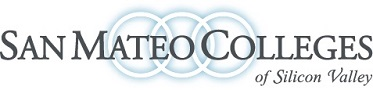 International Student $50 Application Fee Credit/Debit Card FormSelect college and fax or mail the completed form to the International Student Program Office listed below.        □    Cañada College                                          □   College of San Mateo                                    □   Skyline College                       4200 Farm Hill Blvd.			         1700 W. Hillsdale Blvd.		                                3300 College Drive
                     Redwood City, CA 94061			         San Mateo, CA  94402                                                  San Bruno, CA  94066                     Fax: (650) 381-3518	                                         Fax: (650) 574-6166                                                      Fax: (650) 738-7140	    caninternational@smccd.edu		         csminternational@smccd.edu                                        skyinternational@smccd.eduStudent’s Name:  ____________________________________________________________________________			Family/Last Name					          Given/First NameSemester Applying For:	Fall		Spring		Year: ___________________Card Type:		Visa		MasterCard		Discover		American ExpressCard Number: ________________________________________________Expiration Date: __________________________________Security Code: ____________________________________Print name as it appears on card:_______________________________________       Cardholder Billing Address: __________________________________________                   Number and Street__________________________________________________________City, Province, Country, and Postal CodeCardholder Telephone Number:____________________________________Signature: __________________________________________________By signing this form, I agree to have US $50 application fee charged to my credit/debit card.Date: _____________________________If you are using a Visa, MasterCard or Discover, please provide the 3-digit security code found on the back of your card.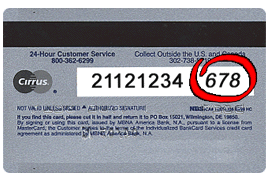 The card security code for your American Express card is a 4-digit number located on the front of your credit card, to the right or left above your main credit card number.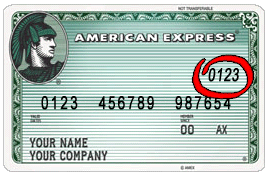 